ANEXO A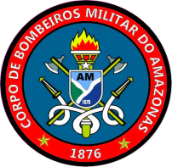 CORPO DE BOMBEIROS MILITAR DO AMAZONASPROCESSO DE SEGURANÇA CONTRA INCÊNDIO E PÂNICOFORMULÁRIO DE ATENDIMENTO PARA PROCESSO SIMPLIFICADOCORPO DE BOMBEIROS MILITAR DO AMAZONASPROCESSO DE SEGURANÇA CONTRA INCÊNDIO E PÂNICOFORMULÁRIO DE ATENDIMENTO PARA PROCESSO SIMPLIFICADOCORPO DE BOMBEIROS MILITAR DO AMAZONASPROCESSO DE SEGURANÇA CONTRA INCÊNDIO E PÂNICOFORMULÁRIO DE ATENDIMENTO PARA PROCESSO SIMPLIFICADOCORPO DE BOMBEIROS MILITAR DO AMAZONASPROCESSO DE SEGURANÇA CONTRA INCÊNDIO E PÂNICOFORMULÁRIO DE ATENDIMENTO PARA PROCESSO SIMPLIFICADOCORPO DE BOMBEIROS MILITAR DO AMAZONASPROCESSO DE SEGURANÇA CONTRA INCÊNDIO E PÂNICOFORMULÁRIO DE ATENDIMENTO PARA PROCESSO SIMPLIFICADOCORPO DE BOMBEIROS MILITAR DO AMAZONASPROCESSO DE SEGURANÇA CONTRA INCÊNDIO E PÂNICOFORMULÁRIO DE ATENDIMENTO PARA PROCESSO SIMPLIFICADOCORPO DE BOMBEIROS MILITAR DO AMAZONASPROCESSO DE SEGURANÇA CONTRA INCÊNDIO E PÂNICOFORMULÁRIO DE ATENDIMENTO PARA PROCESSO SIMPLIFICADOCORPO DE BOMBEIROS MILITAR DO AMAZONASPROCESSO DE SEGURANÇA CONTRA INCÊNDIO E PÂNICOFORMULÁRIO DE ATENDIMENTO PARA PROCESSO SIMPLIFICADOESTE FORMULÁRIO NÃO É DOCUMENTO HÁBIL PARA OBTENÇÃO DO ÁLVARÁ DE HABITE-SE, NEM DEVERÁ SER ACEITO NOS DEMAIS ÓRGÃO COMO DOCUMENTO OFICIAL DO CORPO DE BOMBEIROS MILITAR DO AMAZONAS.ESTE FORMULÁRIO NÃO É DOCUMENTO HÁBIL PARA OBTENÇÃO DO ÁLVARÁ DE HABITE-SE, NEM DEVERÁ SER ACEITO NOS DEMAIS ÓRGÃO COMO DOCUMENTO OFICIAL DO CORPO DE BOMBEIROS MILITAR DO AMAZONAS.ESTE FORMULÁRIO NÃO É DOCUMENTO HÁBIL PARA OBTENÇÃO DO ÁLVARÁ DE HABITE-SE, NEM DEVERÁ SER ACEITO NOS DEMAIS ÓRGÃO COMO DOCUMENTO OFICIAL DO CORPO DE BOMBEIROS MILITAR DO AMAZONAS.ESTE FORMULÁRIO NÃO É DOCUMENTO HÁBIL PARA OBTENÇÃO DO ÁLVARÁ DE HABITE-SE, NEM DEVERÁ SER ACEITO NOS DEMAIS ÓRGÃO COMO DOCUMENTO OFICIAL DO CORPO DE BOMBEIROS MILITAR DO AMAZONAS.ESTE FORMULÁRIO NÃO É DOCUMENTO HÁBIL PARA OBTENÇÃO DO ÁLVARÁ DE HABITE-SE, NEM DEVERÁ SER ACEITO NOS DEMAIS ÓRGÃO COMO DOCUMENTO OFICIAL DO CORPO DE BOMBEIROS MILITAR DO AMAZONAS.ESTE FORMULÁRIO NÃO É DOCUMENTO HÁBIL PARA OBTENÇÃO DO ÁLVARÁ DE HABITE-SE, NEM DEVERÁ SER ACEITO NOS DEMAIS ÓRGÃO COMO DOCUMENTO OFICIAL DO CORPO DE BOMBEIROS MILITAR DO AMAZONAS.ESTE FORMULÁRIO NÃO É DOCUMENTO HÁBIL PARA OBTENÇÃO DO ÁLVARÁ DE HABITE-SE, NEM DEVERÁ SER ACEITO NOS DEMAIS ÓRGÃO COMO DOCUMENTO OFICIAL DO CORPO DE BOMBEIROS MILITAR DO AMAZONAS.ESTE FORMULÁRIO NÃO É DOCUMENTO HÁBIL PARA OBTENÇÃO DO ÁLVARÁ DE HABITE-SE, NEM DEVERÁ SER ACEITO NOS DEMAIS ÓRGÃO COMO DOCUMENTO OFICIAL DO CORPO DE BOMBEIROS MILITAR DO AMAZONAS.ESTE FORMULÁRIO NÃO É DOCUMENTO HÁBIL PARA OBTENÇÃO DO ÁLVARÁ DE HABITE-SE, NEM DEVERÁ SER ACEITO NOS DEMAIS ÓRGÃO COMO DOCUMENTO OFICIAL DO CORPO DE BOMBEIROS MILITAR DO AMAZONAS.PROCESSO SIMPLIFICADOPROCESSO SIMPLIFICADOPROCESSO SIMPLIFICADOPROCESSO SIMPLIFICADOPROCESSO SIMPLIFICADOPROCESSO SIMPLIFICADOPROCESSO SIMPLIFICADOPROCESSO SIMPLIFICADOPROCESSO SIMPLIFICADO1. DADOS DO PROPRIETÁRIO OU DO RESPONSÁVEL PELO USO1. DADOS DO PROPRIETÁRIO OU DO RESPONSÁVEL PELO USO1. DADOS DO PROPRIETÁRIO OU DO RESPONSÁVEL PELO USO1. DADOS DO PROPRIETÁRIO OU DO RESPONSÁVEL PELO USO1. DADOS DO PROPRIETÁRIO OU DO RESPONSÁVEL PELO USO1. DADOS DO PROPRIETÁRIO OU DO RESPONSÁVEL PELO USO1. DADOS DO PROPRIETÁRIO OU DO RESPONSÁVEL PELO USO1. DADOS DO PROPRIETÁRIO OU DO RESPONSÁVEL PELO USO1. DADOS DO PROPRIETÁRIO OU DO RESPONSÁVEL PELO USOPROPRIETÁRIO OU RESPONSÁVEL PELO USO: PROPRIETÁRIO OU RESPONSÁVEL PELO USO: PROPRIETÁRIO OU RESPONSÁVEL PELO USO: PROPRIETÁRIO OU RESPONSÁVEL PELO USO: PROPRIETÁRIO OU RESPONSÁVEL PELO USO: PROPRIETÁRIO OU RESPONSÁVEL PELO USO: PROPRIETÁRIO OU RESPONSÁVEL PELO USO: PROPRIETÁRIO OU RESPONSÁVEL PELO USO: CPF:REPRESENTANTE LEGALREPRESENTANTE LEGALREPRESENTANTE LEGALREPRESENTANTE LEGALREPRESENTANTE LEGALREPRESENTANTE LEGALREPRESENTANTE LEGALREPRESENTANTE LEGALCPF:ENDEREÇO:ENDEREÇO:ENDEREÇO:ENDEREÇO:ENDEREÇO:ENDEREÇO:ENDEREÇO:Nº:Nº:BAIRRO:BAIRRO:BAIRRO:BAIRRO:BAIRRO:BAIRRO:BAIRRO:CEP:CEP:CIDADE:CIDADE:CIDADE:CIDADE:CIDADE:CIDADE:CIDADE:UF:UF:EMAIL:EMAIL:EMAIL:EMAIL:EMAIL:EMAIL:EMAIL:FONE:FONE:COMPLEMENTO:COMPLEMENTO:COMPLEMENTO:COMPLEMENTO:COMPLEMENTO:PONTO DE REFERÊNCIA:PONTO DE REFERÊNCIA:PONTO DE REFERÊNCIA:PONTO DE REFERÊNCIA:2. DADOS DA EDIFICAÇÃO OU ÁREA DE RISCO2. DADOS DA EDIFICAÇÃO OU ÁREA DE RISCO2. DADOS DA EDIFICAÇÃO OU ÁREA DE RISCO2. DADOS DA EDIFICAÇÃO OU ÁREA DE RISCO2. DADOS DA EDIFICAÇÃO OU ÁREA DE RISCO2. DADOS DA EDIFICAÇÃO OU ÁREA DE RISCO2. DADOS DA EDIFICAÇÃO OU ÁREA DE RISCO2. DADOS DA EDIFICAÇÃO OU ÁREA DE RISCO2. DADOS DA EDIFICAÇÃO OU ÁREA DE RISCORAZÃO SOCIAL: RAZÃO SOCIAL: RAZÃO SOCIAL: RAZÃO SOCIAL: RAZÃO SOCIAL: RAZÃO SOCIAL: RAZÃO SOCIAL: RAZÃO SOCIAL: RAZÃO SOCIAL: NOME FANTASIA:NOME FANTASIA:NOME FANTASIA:NOME FANTASIA:NOME FANTASIA:NOME FANTASIA:NOME FANTASIA:CNPJ:CNPJ:ENDEREÇO:ENDEREÇO:ENDEREÇO:ENDEREÇO:ENDEREÇO:ENDEREÇO:ENDEREÇO:Nº:Nº:BAIRRO:BAIRRO:BAIRRO:BAIRRO:BAIRRO:BAIRRO:BAIRRO:CEP:CEP:CIDADE:CIDADE:CIDADE:CIDADE:CIDADE:CIDADE:CIDADE:UF:UF:EMAIL:EMAIL:EMAIL:EMAIL:EMAIL:EMAIL:EMAIL:FONE:FONE:COMPLEMENTO:COMPLEMENTO:COMPLEMENTO:COMPLEMENTO:COMPLEMENTO:COMPLEMENTO:PONTO DE REFERÊNCIA:PONTO DE REFERÊNCIA:PONTO DE REFERÊNCIA:CNAE PRINCIPAL:CNAE PRINCIPAL:CNAE SECUNDÁRIO (S):CNAE SECUNDÁRIO (S):CNAE SECUNDÁRIO (S):CNAE SECUNDÁRIO (S):CNAE SECUNDÁRIO (S):CNAE SECUNDÁRIO (S):CNAE SECUNDÁRIO (S):ÁREA TOTAL CONSTRUÍDA (m²):                ÁREA TOTAL CONSTRUÍDA (m²):                ÁREA TOTAL CONSTRUÍDA (m²):                ALTURA (m):ALTURA (m):ALTURA (m):ALTURA (m):ALTURA (m):ALTURA (m):NÚMERO DEPAVIMENTOS: 1 (     )      2(     )       3(     )NÚMERO DEPAVIMENTOS: 1 (     )      2(     )       3(     )NÚMERO DEPAVIMENTOS: 1 (     )      2(     )       3(     )LOTAÇÃO:(       ) ATÉ 100 PESSOAS (       ) ACIMA DE 100 PESSOASLOTAÇÃO:(       ) ATÉ 100 PESSOAS (       ) ACIMA DE 100 PESSOASLOTAÇÃO:(       ) ATÉ 100 PESSOAS (       ) ACIMA DE 100 PESSOASLOTAÇÃO:(       ) ATÉ 100 PESSOAS (       ) ACIMA DE 100 PESSOASLOTAÇÃO:(       ) ATÉ 100 PESSOAS (       ) ACIMA DE 100 PESSOASLOTAÇÃO:(       ) ATÉ 100 PESSOAS (       ) ACIMA DE 100 PESSOASHÁ SEPARAÇÃO ENTRE EDIFICAÇÕES?(       ) SIM    (       ) NÃOHÁ SEPARAÇÃO ENTRE EDIFICAÇÕES?(       ) SIM    (       ) NÃOHÁ SEPARAÇÃO ENTRE EDIFICAÇÕES?(       ) SIM    (       ) NÃOCONSUMO DE GÁS:(     ) NÃO FAZ USO(     ) ATÉ 190 kg DE GLP (CENTRAL)CONSUMO DE GÁS:(     ) NÃO FAZ USO(     ) ATÉ 190 kg DE GLP (CENTRAL)CONSUMO DE GÁS:(     ) NÃO FAZ USO(     ) ATÉ 190 kg DE GLP (CENTRAL)CONSUMO DE GÁS:(     ) NÃO FAZ USO(     ) ATÉ 190 kg DE GLP (CENTRAL)CONSUMO DE GÁS:(     ) NÃO FAZ USO(     ) ATÉ 190 kg DE GLP (CENTRAL)CONSUMO DE GÁS:(     ) NÃO FAZ USO(     ) ATÉ 190 kg DE GLP (CENTRAL)COMERCIALIZAÇÃO OU ARMAZENAMENTO DE LÍQUIDO INFLAMÁVEL (      ) NÃO COMERCIALIZA/ARMAZENA(      ) COMERCIALIZA/ARMAZENA  ATÉ 1000 l (mil litros)?COMERCIALIZAÇÃO OU ARMAZENAMENTO DE LÍQUIDO INFLAMÁVEL (      ) NÃO COMERCIALIZA/ARMAZENA(      ) COMERCIALIZA/ARMAZENA  ATÉ 1000 l (mil litros)?COMERCIALIZAÇÃO OU ARMAZENAMENTO DE LÍQUIDO INFLAMÁVEL (      ) NÃO COMERCIALIZA/ARMAZENA(      ) COMERCIALIZA/ARMAZENA  ATÉ 1000 l (mil litros)?POSSUI SUBSOLO?(      ) NÃO POSSUI( ) COM USO SOMENTE PARA ESTACIONAMENTO( ) COM USO DIFERENTE DE ESTACIONAMENTOPOSSUI SUBSOLO?(      ) NÃO POSSUI( ) COM USO SOMENTE PARA ESTACIONAMENTO( ) COM USO DIFERENTE DE ESTACIONAMENTOPOSSUI SUBSOLO?(      ) NÃO POSSUI( ) COM USO SOMENTE PARA ESTACIONAMENTO( ) COM USO DIFERENTE DE ESTACIONAMENTOPOSSUI SUBSOLO?(      ) NÃO POSSUI( ) COM USO SOMENTE PARA ESTACIONAMENTO( ) COM USO DIFERENTE DE ESTACIONAMENTOPOSSUI SUBSOLO?(      ) NÃO POSSUI( ) COM USO SOMENTE PARA ESTACIONAMENTO( ) COM USO DIFERENTE DE ESTACIONAMENTOPOSSUI SUBSOLO?(      ) NÃO POSSUI( ) COM USO SOMENTE PARA ESTACIONAMENTO( ) COM USO DIFERENTE DE ESTACIONAMENTO
_________________________________________Representante Legal
_________________________________________Representante Legal
_________________________________________Representante Legal                _______________________________________Proprietário ou Responsável pelo Uso                _______________________________________Proprietário ou Responsável pelo Uso                _______________________________________Proprietário ou Responsável pelo Uso                _______________________________________Proprietário ou Responsável pelo Uso                _______________________________________Proprietário ou Responsável pelo Uso                _______________________________________Proprietário ou Responsável pelo Uso3. REGISTRO DA EDIFICAÇÃO (Preenchido pelo CBMAM)3. REGISTRO DA EDIFICAÇÃO (Preenchido pelo CBMAM)3. REGISTRO DA EDIFICAÇÃO (Preenchido pelo CBMAM)3. REGISTRO DA EDIFICAÇÃO (Preenchido pelo CBMAM)3. REGISTRO DA EDIFICAÇÃO (Preenchido pelo CBMAM)3. REGISTRO DA EDIFICAÇÃO (Preenchido pelo CBMAM)3. REGISTRO DA EDIFICAÇÃO (Preenchido pelo CBMAM)3. REGISTRO DA EDIFICAÇÃO (Preenchido pelo CBMAM)3. REGISTRO DA EDIFICAÇÃO (Preenchido pelo CBMAM)Nº ___________DATA:______/_______/________Nº ___________DATA:______/_______/________Nº ___________DATA:______/_______/________Nº ___________DATA:______/_______/________    ___________________________________              Militar do Atendimento DAT    ___________________________________              Militar do Atendimento DAT    ___________________________________              Militar do Atendimento DAT    ___________________________________              Militar do Atendimento DAT    ___________________________________              Militar do Atendimento DATOBS: CNAE é o Código nacional de Atividade Econômica, encontrado no seu Cartão de CNPJ. É este código que especificará o grau de risco da sua edificação.OBS: CNAE é o Código nacional de Atividade Econômica, encontrado no seu Cartão de CNPJ. É este código que especificará o grau de risco da sua edificação.OBS: CNAE é o Código nacional de Atividade Econômica, encontrado no seu Cartão de CNPJ. É este código que especificará o grau de risco da sua edificação.OBS: CNAE é o Código nacional de Atividade Econômica, encontrado no seu Cartão de CNPJ. É este código que especificará o grau de risco da sua edificação.OBS: CNAE é o Código nacional de Atividade Econômica, encontrado no seu Cartão de CNPJ. É este código que especificará o grau de risco da sua edificação.OBS: CNAE é o Código nacional de Atividade Econômica, encontrado no seu Cartão de CNPJ. É este código que especificará o grau de risco da sua edificação.OBS: CNAE é o Código nacional de Atividade Econômica, encontrado no seu Cartão de CNPJ. É este código que especificará o grau de risco da sua edificação.OBS: CNAE é o Código nacional de Atividade Econômica, encontrado no seu Cartão de CNPJ. É este código que especificará o grau de risco da sua edificação.OBS: CNAE é o Código nacional de Atividade Econômica, encontrado no seu Cartão de CNPJ. É este código que especificará o grau de risco da sua edificação.